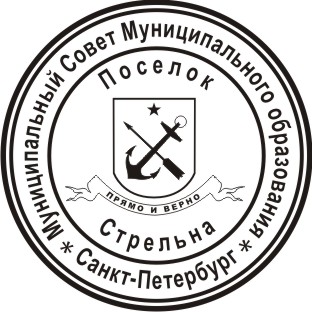 МЕСТНАЯ АДМИНИСТРАЦИЯМУНИЦИПАЛЬНОГО ОБРАЗОВАНИЯ ПОСЕЛОК СТРЕЛЬНАПОСТАНОВЛЕНИЕО внесении изменений в ведомственные целевые программы, муниципальные программы на 2021 год  В соответствии с Бюджетным кодексом Российской Федерации, Уставом Внутригородского муниципального образования Санкт-Петербурга поселок СтрельнаПОСТАНОВЛЯЮ:Внести следующие дополнения и изменения в муниципальную программу «Участие в профилактике терроризма и экстремизма, а также в минимизации и (или) ликвидации последствий их проявлений на территории муниципального образования»: В перечне программных мероприятий - п. 1 столбец 6 изложить в редакции «9,9»- п. 2 столбец 6 изложить в редакции «58,0»  2. В муниципальную программу «Участие в укрепление межнационального и межконфессионального согласия на территории муниципального образования»- п. 2 столбец 6 изложить в редакции «29,0»- п. 3 столбец 6 изложить в редакции «102,9» 3. В ведомственной целевой программы «Организация и проведение досуговых мероприятий для детей, подростков и молодежи Муниципального образования поселок Стрельна» - п. 2 столбец 6 изложить в редакции «1708, 9»  4. Контроль за исполнением настоящего постановления оставляю за собой.5. Настоящее постановление вступает в силу с момента его принятия.Глава местной администрации	                                                      И.А.Климачева19 ноября 2021поселок Стрельна№ 186/1